СЛУЖБЕНИ ЛИСТ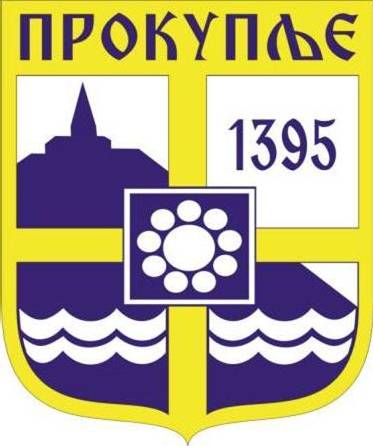 ГРАДА ПРОКУПЉА1На основу члана 58. Закона о запосленима у аутономним покрајинама и јединицама локалне самоуправе („Службени Гласник РС“ бр.21/2016,113/201, 95/2018, 113/2017- др- закон, 95/2018- др.закон, 86/2019- др.закон, 157/2020- др.закон и 123/2021- др.закон ), члана 22. Одлуке о организацији Градске управе града Прокупља („Службени лист града Прокупља“ бр. 2/2018), члана 3. Пословника Привременог органа града Прокупља(„Сл.лист града Прокупља“, бр. 49/2023), Кадровског плана Градске управе града Прокупља за 2024. годину („Службени лист града Прокупља“ бр. 67/2023 ), на предлог Начелника Градске управе града Прокупља, Привремени орган града Прокупља, на седници одржаној дана 07.02.2024. године, усваја ПРАВИЛНИК О ИЗМЕНАМА ПРАВИЛНИКА О ОРГАНИЗАЦИЈИ И СИСТЕМАТИЗАЦИЈИ РАДНИХ МЕСТА У ГРАДСКОЈ УПРАВИ ГРАДА ПРОКУПЉА, ГРАДСКОМ ПРАВОБРАНИЛАШТВУ ГРАДА ПРОКУПЉА, И СЛУЖБИ ИНТЕРНЕ РЕВИЗИЈЕ ГРАДА ПРОКУПЉАЧлан 1.У Правилнику о организацији и систематизацији радних места у Градској управи града Прокупља, Градском правобранилаштву града Прокупља и Служби интерне ревизије града Прокупља бр. 06-24/2023-02 од 22.03.2023. године ( објављеним у Службеном листу града Прокупља бр.13/2023), МЕЊА СЕ члан 48. и то:Под редним бројем 8. и то тако да се мења звање, тако да сада стоји „млађи саветник“ и  услови и гласе: „ стечено високо образовање из научне, односно стручне  области економских наука на основним академским студијама у обиму од најмање 240 ЕСПБ, мастер академским студијама, мастер струковним студијама, специјалистичким академским студијама, специјалистичким струковним студијама, односно на основним студијама у трајању од најмање четири године или специјалистичким студијама на факултету и  најмање једну годину радног искуства у струци или најмање пет година проведених у радном односу код послодавца, познавање рада на рачунару, као и потребне компетенције за обављање послова радног места.“Под редним бројем 129. и то тако да се мењају услови и гласе: „ стечено високо образовање из научне области економских наука на основним академским студијама у обиму од најмање 240 ЕСПБ, мастер академским студијама, мастер струковним студијама, специјалистичким академским студијама, специјалистичким струковним студијама, односно на основним студијама у трајању од најмање четири године или специјалистичким студијама на факултету, најмање три године радног искуства у струци, познавање рада на рачунару, као и потребне компетенције за обављање послова радног места.“Члан 2.Саставни део измена и допуна Правилника чини Образац компетенција чије се измене, односно допуне врше.Члан 3.Овај Правилник ступа на снагу осмог дана од дана објављивања у „Службеном листу града Прокупља“. ПРИВРЕМЕНИ ОРГАН ГРАДА ПРОКУПЉАБрој: 06-13/2024 од 07.02.2024. године                                                                                                                  ПРЕДСЕДНИК      ПРИВРЕМЕНОГ ОРГАНАМилан Аранђеловић с.р.С а д р ж а ј1. Правилник о изменама Правилника о организацији и систематизацији радних места у Градској управи града Прокупља, градском правобранилаштву града Прокупља, и служби итерне ревизије града Прокупља.................................................1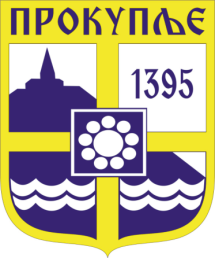    Издавач: Скупштина града Прокупља  Лист уредио Ивана Обрадовић   Главни и одговорни уредник: Секретар Скупштине града Прокупља  Тања ЂорђевићГОДИНА XVIБрој 6Прокупље07. Фебруар2024.годинеЛист излази према потребиГодишња претплата: 1.000 дин.Цена овог броја износи: 40 дин.Рок за рекламацију: 10 дана